TEMA 5: Tumores de hueso, piel y partes blandasContenidos:1.- Localización y diagnóstico.1.1 Tumoresóseos.1.2.-SarcomasdePartesBlandas.1.3.-Tumores dePiel.2.-Simulación,3.-Planificacióndetratamiento.4.-Administracióndeltratamiento.5.-CasodeLiposarcomadelmuslo.Objetivos:Conocerelmanejodeldiagnóstico,prescripciónytratamientoconteleterapiade tumores de hueso, piel y partes blandas.1.-Localizaciónydiagnóstico.1.1 Tumores óseos. LocalizaciónLostumores(Primarios)  malignos  delsistemaosteoesqueleticosonraros.Las afectacionesneoplásicas  óseas  máshabitualessonlas  lesionesmetastásica secundarias aotrostumores, entrelosqueporsufrecuenciasedestacan losda mama,próstata,pulmón,riñón,recto, páncreasasícomoelmieloma.Las localizaciones más frecuentes	son: Columnavertebral, Pelvis, y Fémur aunquetambiénpuedeserencontradoen otraslocalizacionesdelesqueleto.Tiposdetumoresóseos:	Osteosarcoma.	Sarcoma de Swing.DiagnósticodeTumoresóseos	LaRadiología convencionaleslaprimeraexploración quedeberealizarse.	La TAC permite definir con claridad la extensión del proceso.	La	Gammagrafía ósea	con Tc99	o con Ga67	permite conocer la extensióndelaenfermedad,ademáspuedeevidenciarlesionesóseasmuy pequeñasy sintomáticas antesquelastécnicas radiológicas.	El único método	capaz de	ofrecer un diagnóstico de seguridad es la biopsia,debeefectuarseentodoslostumoresóseosconunatécnicamuy cuidadosa.1.2.-SarcomasdePartesBlandas.Los tejidos blandos orgánicos	suponen una amplia variedad de estructuras, comprenden:	Eltejidoconectivo.	Eltejidofibroso.	Eltejidoadiposo,	Losvasossanguíneos.	Losnervios.	Lasestructuraslinfáticas.	Losmúsculostantolisoscomoestriados.	Lasfasciasyestructurassinoviales.Bajo el término genérico de Sarcomas de partes blandas	se engloba	a todos aquellos tumores malignos que se originan en las estructuras antes citadas. Se tratadeneoplasiaspocofrecuentes.Radiología convencional: Es de ayuda para el diagnóstico de la extensión del proceso.TAC: Sirve para demostrar la extensión del proceso así como la existencia de posibles calcificacionesintratumorales.Arteriografía:Ponedemanifiesto elincrementodelaredvascular.Histopatología:Esel mediodiagnósticoporexcelencia.1.3.-Tumores dePiel	Elmelanoma.	CarcinomaBasocelular.	Carcinomadecélulasescamosas.	LinfomaCutáneodecélulasT.2.-Simulación.Realizar el proceso de simulación (Evaluación	de la implementación del en	la computadora  dondeseconsiderancomovanaquedar	todoslos  aditamentos quesevanausar).3.-Planificación de tratamiento.Proceso de planificacióndetratamiento.1. Posicionamiento e inmovilización del paciente.	Se establecen	las marcas de referencia	sobre	el paciente	en relación con suposicionamiento enelequipo y suposiciónrespectoalsistemade referencia.2.Adquisición delasimagines y  entrada de los datos del paciente.	Seadquierenlasimagines  deCT,RMN,yotros  sistemasformadoresde imagines.3.Definicióndelaanatomía.	Sedefine  ysemuestranloscontornos  ysuperficiesde  tratamientopara las estructuras tanto las normalescomolasestructurascríticas.	Seregistran todoslosdatosdeentrada CT,MR!,incluyendoregistro con loscontornosinícialesde  simulación,  películasradiográficas,posicióndel paciente,etc.	Definir  loscontornosdelvolumenblanco,generarlassuperficies  3D  del volumen blanco, importar información	anatómica desde	otros sistemas imageneológicos.	Generar  la  representación  de  la  densidad  electrónica  a  partir  de  la informaciónde CT.4. Posicionamiento de la fuente(Hazderadiaciones).	Determine laposicióndelafuenteoelhazderadiaciones..	Generarymostrar	los beam’s-eye-view(vistadesdeelpuntodevistadeelhaz).	Diseñoyconformadode losbloqueadores.(YaseaconBloquesdeplomoocon MLC).	Diseñar losmodificadores delhaz(cuñas,compensadores).	Determinecual hazofuentellevamáspeso..5. Cálculo de dosis.	Seleccioneelalgoritmo ylametodología paraelcálculodela dosis.(rejilla, ventana,etc.)	Realice elcálculodedosis.	Realizarlasnormalizaciones.6.Evaluacióndelplan detratamiento.	Generar vistas2Dy3D.	Realizar comparacionesvisuales.	AnalizarloshistogramasDosis-Volumen.	Calcular y analizar los valores de NTCP/TCP.	Usar las herramientas de optimización.7.Implementacióndelplan.	Registrar y colocar al paciente real	de acuerdo con el plan realizado durantelasimulación.	Calcular el tiempo de tratamiento ( Unidadesmonitor).	Generareimprimirlosresultados.	Transferir el plan elaborado durante la simulación	hacia	el	sistema de registro y verificación.	Transferirelplanhacialamáquinadetratamiento.8.Revisióndelplan.		Realizar larevisióntotal detodoslosaspectosantes de implementarel plan.4.-Administración deltratamiento.Posicionamiento del paciente: Recostado	sobre el lado derecho	con una inmovilización  individualizada  conlapiernaderecha  recta  ylapiernaizquierda flexionada90°.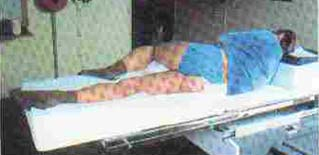 Marcaje de la zona que va a ser tratada.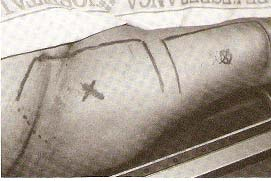 5.-Caso de Liposarcoma del muslo.Pacientemasculinode38añosdeedad quepresenta unamasa nodolorosa enlaparte posterior		de su muslo derecho. Los exámenes clínicos y radiológicos indican la presencia de un liposarcoma	(in thelonghead) del	músculo	bicep femoral,quefueverificado  pormediodeBAAF(Biopsiaporaspiracióndeaguja fina),	la	parte	lateral	del	tumor	sobresale	por	encima		del	muslo. Microscópicamente		se diagnosticó un liposarcomagrado IV		y el margen quirúrgico  fueclasificadocomo  probablementenoradical,asíesque  seindica radioterapiapostoperatoria.Objetivodelaradioterapia: Radioterapiaradicalparaevitarrecidiva.VGT: Nodefinido	dado que	no se encontraron restos demostrables	de tumor despuésdelacirugía.VCT:Compartimientoposterior del muslo derecho.VPT: Para considerar variaciones en el setup, movimiento de los órganos es despreciableÓrganosderiesgo:Lostestículos.Dosisprescripta:51 Gy en 17 fracciones durante 24 dias.Dosisaceptadaenlosórganosderiesgo: La menor posible en los testículos.Técnica  tentativa:Doscamposopuestoslaterales.Debetenerseelcuidadodeno irradiar una sección transversal completa de la pierna.Posicionamiento del paciente: Recostado	sobre el lado derecho	con una inmovilización  individualizada  conlapiernaderecha  recta  ylapiernaizquierda flexionada90°.Cálculodedosis:SistemadePlanificación3D.Técnica  usada:  Un  haz  de	6  MV.  Dos  campos  opuestos  paralelos  con direcciones(90° y270°)respectivamente,tamañodeloscampos(14x35)cm.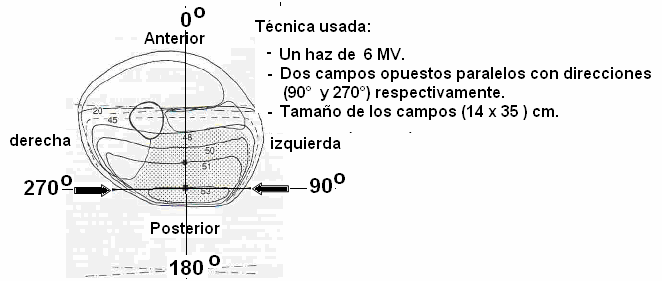 Medidas de control: Comprobacióndel posicionamiento mediante imágenesportalesenelsimulador,  verificaciónfílmica  semanal,Dosimetríainvivo  dela dosisdeentradaysalidaenlostestículos durantecadafracción.Especificacióndedosispara reporte:PTV 1 (en el centro) punto de referencia))       2  Puntos dedosismáximaymínimaBibliografíaCarpeta de bibiliografia adjuntaCarpeta de clases de Radioterapia Prescripcióndedosisen TumoresóseosPrescripcióndedosisen TumoresóseosOsteosarcoma	Relativamenteradioresistente.	Se indica cuando no se puede aplicarcirugía.	Administrar	a	todo	el	hueso4000-5000cGy.	Reducir el campo	a la zona tumoralyadministrarelrestode la dosis hasta llegar a	6700-7000cGy.	Fraccionamientode200cGypor sesión5vecesporsemana.SarcomadeSwingEltratamientoseaplicacombinadocon quimioterapia.	Administrar	a	todo	el	hueso4000cGy.	Reducir el campo	a la zona tumoralyadministrar 1000-1500 cGymás.Prescripcióndedosis enTumoresdepartesblandasPrescripcióndedosis enTumoresdepartesblandasRadioterapiaexclusivaTumores	macroscópicos,	palpables irresecables.Administrar	7000-7500	cGy	enfraccionesde200cGypordia. 5veces porsemana.RadioterapiapreoperatoriaRadioterapiapostoperatoriaAdministrar5000-7000cGy.BraquiterapiaPrescripcióndedosis entumorescutáneosPrescripcióndedosis entumorescutáneosMelanoma	Radioresistente.	Administrar una dosis total de4500 cGyen 10 fracciones.CarcinomaBasocelular.	Debe	irradiarse con haces deelectrones.CarcinomadeCélulasescamosas.	Administrar una dosis total de4500 cGyen 10 fracciones.LinfomacutáneodecélulasT	Muyradiosensibles.	Tratar con haces de 2.5 mev,con	isodosis	de	80%	con aplicaciones semanales de 100-200 cGy por 2-3 meses.